      MELDESCHEIN für die 9. DOMSCHAU am XX.Juni.2016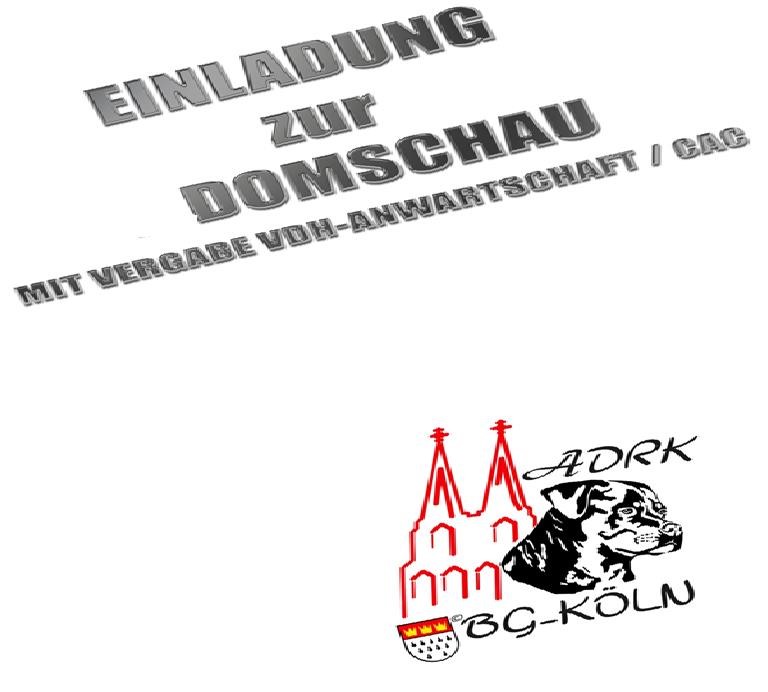 Name des Hundes:  	 Chip Nummer:       __________________________________________________Zuchtbuch-Nr.: _ _ _ _ _ _ 	Wurftag:  	__.__.____  	Rüde □ Hündin  □ Ausb.-Kennz.:  ______________ 	HD-Befund: _______ ED-Befund: ______ Vater:    	 	 	 	 	 	Zuchtbuch-Nr.: _ _ _ _ _ _ Mutter: 	Zuchtbuch-Nr.: _ _ _ _ _ _  Züchter (Name, Anschrift, Tel.): ________________________________________ __________________________________________________________________ Besitzer (Name, Anschrift, Tel.): ________________________________________ __________________________________________________________________ Für jeden gemeldeten Hund ist eine gesonderte Meldung auszufüllen. Das Meldegeld ist bei Abgabe der Meldung zu überweisen. Die Meldegebühr ist in jedem Fall zu zahlen, weil ausbleibende Teilnahme den Arbeitsablauf nicht mindert. Mit der Anmeldung ist der erforderliche Nachweis über die Leistungs- und Ausbildungskennzeichen einzureichen. Fehlt dieser Nachweis, wird der Hund in die offene Klasse versetzt. Ein gültiger Impfpass, das Leistungsheft sowie die Ahnentafel sind am Schautag vorzulegen. Ich verpflichte mich, der VDH- und ADRK-Zuchtschau-Ordnung bzw. den Anweisungen des Schauleiters Folge zu leisten und die Schau nicht vor Schluss zu verlassen. Weiterhin übernehme ich die Haftung für Schäden, die durch mich bzw. den gemeldeten Hund entstanden sind.PS.Der Hund gilt als gemeldet, nach Geldeingang!!!Wir freuen uns auf Ihren Besuch und wünschen allen Ausstellerinnen und Ausstellern schon jetzt den erhofften Erfolg! Den Zuschauern und Gästen der Spezialzuchtschau wünschen wir einen schönen Tag mit interessanten Stunden unter Rottweiler Freunden! Vorstand der BG Köln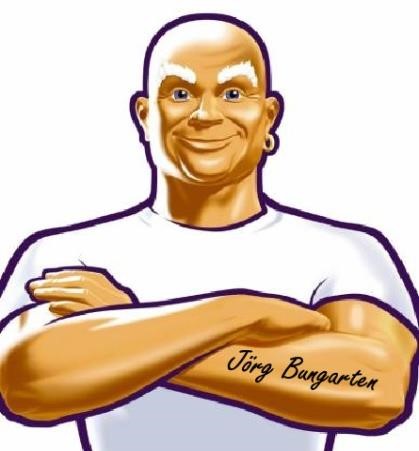 Wer kennt Ihn nicht? Machen auch Sie Werbung! Geben Sie unserem Katalog zur  9. Domschau Ihre ganz persönliche Note mit einer Anzeigenwerbung. Preise (DIN 5): S/W ½  Seite – 25 € und eine Seite 50 € Bunt ½  Seite – 50 € und eine Seite 100 €  Werbeanzeigen bitte als digitale Vorlage in den Formaten pdf, doc, docx  an die folgende Email-Adresse schicken: Info@adrk-bgkoeln.de □ Babyklasse □ Jüngstenklasse □ Jugendklasse-1 □ Jugendklasse-2□ Zwischenklasse □ offene Klasse □ Gebrauchshundklasse □ Siegerklasse □ Veteranenklasse □ Zuchtgruppe  Zwingername: _________________ ab 3 -  6 Monateab 6 – 9 Monateab 9 – 15 Monateab 12 – 18 Monate ab 18 – 24 Monate ab 15 Monate ab 15 Monate (VPG/IPO)ab 15 Monate (Nachweis Titel) ab 8 Jahre (wenigstens 3 Hunde eines Züchters aus mind. 2 Würfen gleicher oder verschiedener Eltern) Meldestelle:  Jörg Bungarten Mauspfad 8 	50129 Bergheim Telefon: +49 (0) 2271 / 838055 Email: joerg-bungarten@t-online.de Meldegebühren: 20 € für Baby- und Veteranenklasse 25 € für alle anderen Klassen  Meldegebühren sind zu überweisen! Bankdaten: 	 BG Köln / J. Bungarten IBAN: DE15 3705 0198 1900 8479 38BIC: COLSDE33XXXStadtsparkasse Köln-Bonn   Verwendungszweck: 9. Dom-Schau / Name  